January 8, 2018A-2017-2640195A-2017-2640200	DAVID B. MACGREGOR, ESQUIRE	POST & SCHELL, P.C.	17 NORTH 2ND STREET, 12TH FLOOR	HARRISBURG, PA  17101-1601Dear Mr. MacGregor:Receipt is acknowledged of the Applications of Transource Pennsylvania, LLC for the Siting and Construction of the 230 kV Transmission Lines associated with the Independence Energy Connection-East Project and Independence Energy Connection-West Project in Portions of Franklin and York Counties, which have been captioned and docketed to the above numbers.Enclosed is a copy of the Publication Notice that will appear in the Saturday, January 20, 2018 issue of the Pennsylvania Bulletin.  The protest/petition to intervene/comment period will run until the close of business (4:30 p.m. EST) on Tuesday, February 20, 2018.  A copy of this notice is being sent to you for informational purposes only.The Applications have been assigned to the Office of Administrative Law Judge and a Pre-hearing Conference has been scheduled for March 13, 2018, at 10 a.m. in Hearing Room 4 of the Commonwealth Keystone Building in Harrisburg. (See attached Pre-Hearing Conference Notice).The Applicants are also directed upon receipt of this letter to publish the enclosed notice twice in each of the following newspapers of general circulation of the geographic region affected by the Applications: York Dispatch, Waynesboro Record Herald, Chambersburg Public Opinion, and the Hagerstown (MD) Herald Mail.  The Applicants are directed to file proof of publication in each of these newspapers with the Secretary on or before February 21, 2018.	This matter will receive the attention of the Commission and you will be advised of any further necessary procedure.							Sincerely,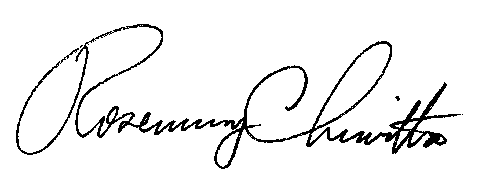 							Rosemary Chiavetta							Secretary	RC:AEL	Enclosure	cc:	Amanda Riggs Conner		Hector Garcia		Anthony D. Kanagy		Antonio Smith		Christopher T. WrightPENNSYLVANIA PUBLIC UTILITY COMMISSIONNOTICE TO BE PUBLISHED		A-2017-2640195 – Application of Transource Pennsylvania, LLC for approval of the Siting and Construction of the 230 kV Transmission Line associated with the Independence Energy Connection-East Project in Portions of York County, Pennsylvania.		A-2017-2640200 – Application of Transource Pennsylvania, LLC for approval of the Siting and Construction of the 230 kV Transmission Line associated with the Independence Energy Connection-West Project in Portions of Franklin County, Pennsylvania.		________________________________________________Formal protests and petitions to intervene must be filed in accordance with Title 52 of the Pennsylvania Code, on or before February 20, 2018.  All filings must be made with the Secretary of the Pennsylvania Public Utility Commission, 400 North Street, Harrisburg, PA  17120, with a copy served on Administrative Law Judge Elizabeth H. Barnes, Administrative Law Judge Andrew M. Calvelli, and the Applicant. The documents filed in support of the Application are available for inspection and copying at the Office of the Secretary between the hours of 8:00 a.m. and 4:30 p.m., Monday through Friday, at the Commission’s website at www.puc.pa.gov , and at the Applicant's business address.		Applicant:			Transource Pennsylvania, LLC		Through and By Counsel:			David B. MacGregor, Esquire			Post & Schell, P.C.			17 North 2nd Street, 12th Floor			Harrisburg, PA  17101-1601				AND			Amanda Riggs Conner, Esquire			Hector Garcia, Esquire			American Electric Power Service Corp.			1 Riverside Plaza, 29th Floor			Columbus, OH  43215			Anthony D. Kanagy, Esquire			Christopher T. Wright, Esquire			Post & Schell, P.C.			17 North 2nd Street, 12th Floor			Harrisburg, PA  17101-1601			Antonio Smith			Transource Pennsylvania, LLC			1 Riverside Plaza			Columbus, OH  43215N O T I C E	This is to inform you that an Initial Pre-Hearing Conference on the above-captioned case will be held as follows:Type:		Initial Pre-Hearing ConferenceDate:		Tuesday, March 13, 2018Time:		10:00 a.m.Location:	Hearing Room 4Plaza LevelCommonwealth Keystone Building400 North StreetHarrisburg, PA  17120Presiding:	Administrative Law Judges Elizabeth H. Barnes and Andrew M. Calvelli		PO Box 3265		Harrisburg, PA  17105-3265		Phone:	717.783.5452		Fax:	717.787.0481	If you are a person with a disability, and you wish to attend the prehearing, we may be able to make arrangements for your special needs.  Please call the scheduling office at the Public Utility Commission at least (2) two business days prior to the conference:Scheduling Office:  717.787.1399AT&T Relay Service number for persons who are deaf or hearing-impaired:  1.800.654.5988								BY THE COMMISSION:								Rosemary Chiavetta								Secretary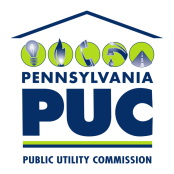 COMMONWEALTH OF PENNSYLVANIAPENNSYLVANIA PUBLIC UTILITY COMMISSION400 North Street, HARRISBURG, PA 17120COMMONWEALTH OF PENNSYLVANIAPENNSYLVANIA PUBLIC UTILITY COMMISSION400 North Street, HARRISBURG, PA 17120IN REPLY PLEASE REFER TO OUR FILEPhone: 717-772-7777IN REPLY PLEASE REFER TO OUR FILEPhone: 717-772-7777